Bilingválne slovensko-španielske gymnázium,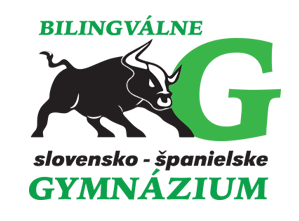 Štúrova ulica 2590/31A, Nové Mesto nad VáhomKritériá pre prijímacie konanie pre školský rok 2023/2024Základné ustanoveniePrijímacie konanie sa koná v súlade so zákonom č. 245/2008 Z. z. o výchove a vzdelávaní (školský zákon) a o zmene a doplnení niektorých zákonov v znení neskorších predpisov, zákonom č. 596/2003 Z. z. o štátnej správe v školstve a školskej samospráve a o zmene a doplnení niektorých zákonov v znení neskorších predpisov, zákonom č. 71/1967 Z. z. o správnom konaní (správny poriadok) v znení neskorších predpisov.Uchádzači o štúdiumDo prvého ročníka Bilingválneho slovensko-španielskeho gymnázia, Štúrova ulica 2590/31A, Nové Mesto nad Váhom môže byť prijatý uchádzač, ktorý (podľa § 62 odst.3 školského zákona):a) získal primárne vzdelanie podľa § 16 ods. 3 pís. a) školského zákona a v školskom roku 2018/2019 ukončil ôsmy ročník vzdelávacieho programu základnej školy a splnil podmienky prijímacieho konania b) získal nižšie stredné vzdelanie podľa § 16 ods. 3 pís. b) školského zákona a splnil podmienky prijímacieho konania Podmienkou prijatia uchádzača na vzdelávanie je, že uchádzač nie je žiakom inej strednej školy.Všetci uchádzači o štúdium na tunajšej škole musia:prostredníctvom riaditeľa základnej školy alebo osobne doručiť prihlášku do termínu, ktorý určí Ministerstvo školstva, vedy, výskumu a športu Slovenskej republiky (MŠVVŠ)vykonať prijímaciu skúškuPočet prijímaných žiakov do 1. ročníka: 31Prijímacia skúška sa uskutoční v termínoch, ktoré určí MŠVVŠzo slovenského jazyka a literatúry v dĺžke trvania 45 minút z matematiky v dĺžke trvania 45 minút.Z anglického jazyku v dĺžke trvania 45 minút. Úspešné – neúspešné vykonanie prijímacej skúškyUchádzač úspešne vykoná prijímaciu skúšku, ak získa najmenej  20 bodov z maximálne možných 50 bodov z testu z cudzieho jazyka a najmenej 20 bodov zo slovenského jazyka z maximálne možných 50 bodov a 20 bodov z matematiky z 50 maximálne možných bodov. V inom prípade uchádzač vykoná prijímaciu skúšku neúspešne.Prideľovanie bodov uchádzačom v prijímacom konaníUchádzačom budú prideľované body:za prijímaciu skúškuza predmetové olympiády, literárne súťaže, súťaž Hviezdoslavov Kubín, Šaliansky Maťko, Timravina studnička a Pytagoriádu podľa nižšie určených kritériíza študijné výsledky na ZŠ v dvoch klasifikačných obdobiach (viď bod 4.7 až 4.8)Za umiestnenie v predmetových olympiádach v školských rokoch 2022/2023, 2021/2022 uchádzač môže získať body nasledovne:Za umiestnenie v súťaži Hviezdoslavov Kubín, Šaliansky Maťko, Timravina studnička  v školských rokoch 2021/2022, 2022/2023 uchádzač môže získať body nasledovne:Za umiestnenie v literárnych súťažiach vyhlásených MŠVVaŠ SR (musí byť v zozname súťaží v Pedagogicko-organizačných pokynoch MŠVVaŠ SR pre školský rok 2021/2022, 2022/2023) môže uchádzač získať body nasledovne:Za získanie diplomu v Pytagoriáde v školskom roku 2021/2022, 2022/2023 Ďalší postup pri prideľovaní bodov za uvedené súťaže - v jednom školskom roku sa hodnotí v jednej súťaži najlepšie umiestnenie uchádzača - body za umiestnenie v súťaži sa pridelia len na základe kópie diplomu overenej riaditeľom ZŠ a zaslanej spolu s prihláškou alebo odovzdanej najneskôr v deň konania prijímacej skúšky pedagogickému dozoru.Za študijné výsledky zo ZŠ budú uchádzačom prideľované body na základe priemeru známok predmetov slovenský jazyk a literatúra, cudzí jazyk, matematika, fyzika, chémia a biológia, v týchto dvoch klasifikačných obdobiach:pre uchádzačov z 8. ročníka ZŠ: 2. polrok 7. ročníka, 1. polrok 8. ročníkapre uchádzačov z 9. ročníka ZŠ: 2. polrok 8. ročníka, 1. polrok 9. ročníkaV prípade, že má uchádzač 2 cudzie jazyky, berie sa do úvahy známka lepšie hodnoteného jazyka.Ak má žiak z niektorého sledovaného predmetu na vysvedčení absolvoval, za daný predmet sa mu započíta priemer známok ostatných sledovaných predmetov.Stupnica pridelených bodov na základe študijných výsledkovZa každé klasifikačné obdobie získa uchádzač body nasledovne:Za študijné výsledky na základnej škole môže uchádzač získať maximálne 20 bodov.Poradie prijímania uchádzačovPoradie prijímania uchádzačov bude zostavené podľa súčtu bodov, ktoré získa uchádzač za talentovú skúšku, za umiestnenie v hodnotených súťažiach a za študijné výsledky podľa kritérií vyššie uvedených.Poradie prijímania uchádzačov pri rovnosti bodovPri rovnosti bodov bude prednostne prijatý uchádzač, ktorý má v súlade s § 67 ods. (3) školského zákona zmenenú pracovnú schopnosť. Rozhodnutie posudkovej komisie sociálneho zabezpečenia je preto potrebné odovzdať spolu s prihláškou. Pri ďalšej rovnosti bodov bude prednostne prijatý uchádzač, ktorý získal viac bodov v tomto poradí:dosiahol vyšší počet bodov za talentovú skúškudosiahol lepší študijný priemer (porovnávať sa budú výsledky od posledného klasifikačného obdobia smerom k predchádzajúcemu posudzovanému klasifikačnému obdobiu)dosiahol vyšší počet bodov v hodnotených súťažiachNeúčasť na prijímacej skúškeUchádzačovi, ktorý sa zo závažných dôvodov nemôže zúčastniť prijímacej skúšky v riadnom termíne, určí na základe písomného ospravedlnenia riaditeľka školy náhradný termín. Dôvod neúčasti na prijímacej skúške musí byť oznámený riaditeľke školy najneskôr v deň konania prijímacej skúšky do jej ukončenia. V takom prípade je rezervované miesto medzi prijatými uchádzačmi do prvého ročníka.Zverejnenie výsledkov prijímacieho konaniaRiaditeľka školy zverejní zoznam uchádzačov v termíne určenom MŠVVŠ na dverách hlavného vchodu do budovy školy a na internetovej stránke školy (www.bilgymnmv.edupage.org) podľa výsledkov prijímacieho konania. Uchádzači budú zoradení pod číselným kódom, ktorý bude oznámený v pozvánke na prijímaciu skúšku, podľa celkového počtu bodov získaných pri prijímacom konaní s informáciou, či uchádzač vykonal prijímaciu skúšku úspešne alebo neúspešne.Písomné oznámenie výsledku prijímacieho konaniaRiaditeľka školy po vyhodnotení prijímacieho konania vydá príslušné rozhodnutie a zašle ho zákonnému zástupcovi uvedenému na prihláške uchádzača spolu s informáciou o spôsobe a termíne zápisu prijatých uchádzačov.Zápis prijatých uchádzačovZápis prijatého uchádzača vykoná jeho zákonný zástupca na základe zápisného lístka, ktorý vydá príslušná základná škola. Termín zápisu bude oznámený v rozhodnutí o prijatí na štúdium. V prípade, že z akéhokoľvek dôvodu sa nemôže zákonný zástupca žiaka dostaviť na zápis, je povinný túto skutočnosť oznámiť riaditeľke školy a dohodnúť zápis v náhradnom termíne. Ak zákonný zástupca prijatého uchádzača na štúdium nezapíše, rozhodnutie, ktorým bol uchádzač prijatý na štúdium, bude neplatné podľa § 68 ods. 3 školského zákona. Uvoľnené miesto sa ponúkne ďalšiemu uchádzačovi, ktorý je v poradí medzi žiakmi neprijatými pre nedostatok miesta. Použitie osobných údajov uchádzačovV procese prijímacieho konania za účelom spracovania a oznamovania jeho výsledkov škola bude pracovať s týmito osobnými údajmi: meno a priezvisko uchádzača, dátum a miesto jeho narodenia, rodné číslo, adresa, štátne občianstvo, vyučovací jazyk, zdravotná spôsobilosť, výchovno-vzdelávacie výsledky za určené klasifikačné obdobia, výsledky z hodnotených súťaží, meno a priezvisko zákonného zástupcu uchádzača, jeho adresa a číslo telefónu.ZáverKritériá prijímacieho konania boli prerokované v pedagogickej rade školy dňa 22.2.2022             a sú platné pre prijímacie konanie pre školský rok 2023/2024.Poznámka: 1. Naša škola neorganizuje a ani nikoho nepoverila organizovaním prípravných kurzov na prijímacie skúšky 2. Štúdium je bezplatné. Každý prijatý žiak sa bude vzdelávať v súlade so školským vzdelávacím programom zverejneným na www.bilgymnmv.edupage.org3. Informácie o našej škole a prijímacích skúškach nájdete na internetovej stránke  www.bilgymnmv.edupage.orgV Novom Meste nad Váhom dňa 22.2.2022RNDr. Jana Habová, riaditeľka školyokresné kolokrajské koloceloslovenské kolo1. miesto4 body8 bodov12 bodov 2. miesto3 body7 bodov11 bodov3. miesto2 body6 bodov10 bodovúspešný riešiteľ1 bod5 bodov9 bodovregionálne kolokrajské koloceloslovenské kolo1. miesto3 body6 bodov9 bodov2. miesto2 body5 bodov8 bodov3. miesto1 bod4 body7 bodovkrajské koloceloslovenské kolo1. miesto3 body6 bodov2. miesto2 body5 bodov3. miesto1 bod4 bodyOkresné koloCeloslovenské koloDiplom víťaza4 body12 bodovDiplom úspešného riešiteľa1 bod9 bodovPriemer známokPočet bodov1,00 – 1,20101,21 – 1,4081,41 – 1,6061,61 – 1,804